Please provide information below about each device returned to us::equipment return form  please make sure all equipment has been thoroughly cleaned before returning it to us and please do not return batteries which are bulging – these need to be taken to your local recycling centre for disposal!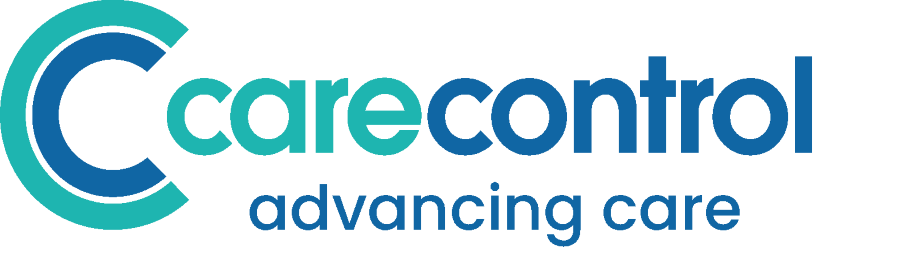 Date of Return: __ /__ /__Parcel Carrier:Care Control Reference Number: Care Control Systems Ltd.Unit 23, Atlas HouseWest Devon Business ParkTavistockDevonPL19 9DP01822 738 100support@carecontrolsystems.co.ukReturned From:Company Name: Contact Name:Contact Phone Number:Contact Email:device returneddevice problem                       d